Izdavač: Grad Buje-Buie          Uredništvo: 52460 Buje, Istarska 2, Tel: 772-122; Fax: 772-158Web: www.buje.hr                E-mail adresa: info@buje.hrGRADSKO VIJEĆE24. Odluka o izboru najpovoljnijeg ponuditelja u postupku dodjele dozvole na pomorskom dobru25. Izvješće o stanju zaštite od požara i stanju provedbe godišnjeg provedbenog plana unapređenja      zaštite od požara za Grad Buje-Buie za 2023. godinu26. Godišnji provedbeni plan unapređenja zaštite od požara za područje Grada Buja-Buie za 2024.        godinu27. Odluka o izmjeni odluke o osnivanju Dječjeg vrtića Buje - Asilo infantile Buie28. Odluka o iznosu i načinu plaćanja zakupnine za turističko zemljište na kojem su izgrađeni hoteli i        turistička naselja na području Grada Buje-Buie29. Odluka o prihvatu najpovoljnije ponude i sklapanja ugovora o kupoprodaji nekretnina30. Odluka o ukidanju statusa javnog dobra u općoj upotrebi24._________________________________________________________________Na temelju članka 71. st. 3. Zakona o pomorskom dobru i morskim lukama («Narodne novine» broj 83/23) i članka 50. Statuta Grada Buja ( „Službene novine Grada Buja“ broj 11/09, 05/11, 11/11, 03/13, 05/18, 04/21), Gradsko vijeće Grada Buja, na sjednici održanoj dana 16.04.2024. godine, donosi:O D L U K Uo izboru najpovoljnijeg ponuditelja u postupku dodjele dozvole na pomorskom dobruČlanak 1.Na temelju zaprimljenih ponuda na javnom natječaju utvrđuju se najpovoljniji ponuditelji kako slijedi:a) MK2A, MK2B, MK2C (suncobrani, ležaljke)b) MK1 ( Kiosk, montažni objekt do 12 m2 i sl. sa pripadajućom terasom)Članak 2.	Ova Odluka stupa na snagu prvog dana od dana objave u Službenim novinama Grada.KLASA:342-02/24-01/02URBROJ:2163-2-02-24-9Buje,16.04.2024.          GRADSKO VIJEĆE GRADA BUJA-BUIE Predsjednik Gradskog vijeća                                                             Franko Gergorić, v.r.25._________________________________________________________________Na temelju članka 13. st. 8. Zakona o zaštiti od požara („Narodne novine“ br. 92 /10, 114/22) i odredbe članka 50. Statuta Grada Buja-Buie (“Službene novine Grada Buja-Buie” 11/09, 05/11, 11/11, 03/13, 05/18 i 04/21) Gradsko vijeće Grada Buja-Buie, na sjednici održanoj dana 16.04.2024. godine, usvojilo je IZVJEŠĆE o stanju zaštite od požara i stanju provedbe godišnjeg provedbenog plana unapređenja zaštite od požara za Grad Buje-Buie za 2023.I. OPĆE I NORMATIVNE PRETPOSTAVKE U ZAŠTITI OD POŽARANa temelju odredbi Zakona o zaštiti od požara („Narodne novine“ br. 92 /10, 114/22) utvrđene su obveze jedinice lokalne samouprave:-  donošenje plana zaštite od požara za svoje područje na temelju procjene ugroženosti od požara, po prethodno pribavljenom mišljenju nadležne policijske uprave,-   donošenje godišnjeg provedbenog plana unapređenja zaštite od požara za svoje područje za čiju provedbu će osigurati financijska sredstva,-   jednom godišnje razmatrati izvješće o stanju zaštite od požara na svom području i stanju provedbe godišnjeg provedbenog plana unapređenja zaštite od požara za svoje područje,-   donijeti odluku o planu, programu i načinu upoznavanja s opasnostima od požara.Grad Buje-Buie ima Procjenu ugroženosti od požara i Plan zaštite od požara Grada  Buja-Buie („Službene novine Grada 14/23). U tijeku 2023. proveden je postupak ažuriranja planske dokumentacije, te je usvojena Procjena ugroženosti od požara za Grad Buje-Buie – ožujak 2023., br. Procjene: 01/23-PK, izrađena od Zaštita inženjering konzalting d.o.o., Fra Pavla Pellizzera 24/A, Rovinj, OIB 33166159768, za koju je izdano prethodno mišljenje PVZ Umag i Mišljenje Policijske uprave istarske – KLASA:245-02/23-11/147. Isto tako donesen je Plan zaštite od požara, br. PZ-02/23PK, ožujak 2023,  temeljem procjene iz st. 1. ovog članka izrađen od Zaštita inženjering konzalting d.o.o., Fra Pavla Pellizzera 24/A, Rovinj, OIB 33166159768, za koju je izdano Mišljenje Policijske uprave istarske – KLASA:245-02/23-11/147.Grad Buje-Buie  je Odlukom  o  agrotehničkim mjerama i mjerama za uređenje i održavanje poljoprivrednih rudina, te mjere zaštite od požara („Službene novine Grada Buja-Buie broj 07/14) propisao agrotehničke mjere u svrhu zaštite poljoprivrednog zemljišta i poljoprivrednih usjeva te mjere za uređivanje i održavanje poljoprivrednih rudina. Odluka sadrži i mjere zaštite od požara na poljoprivrednom zemljištu.Grad Buje-Buie je u prethodnom razdoblju usvojio godišnji provedbeni plan unapređenja zaštite od požara za svoje područje („Službene novine Grada Buja-Buie broj 06/23) i Odluku o planu, programu i načinu upoznavanja s opasnostima od požara („Službene novine Grada Buja-Buie broj 06/23).Gradsko vijeće Grada Buja-Buje je na sjednici od 29.02.2024. usvojilo izvješća:- izvješće o radu JVP "Umag" za 2023. godinu - izvješće o radu DVD "Buje" za 2023. godinuGradsko vijeće je navedenim izvješćima upoznato sa financijskim poslovanjem u 2023., ustrojstvom JVP Umag i DVD Buje, organizacijskom strukturom JVP Umag, brojem i strukturom zaposlenika, obuci, stanjem tehnike i opreme i radom i intervencijama tijekom 2023. godine.Dana 27.02.2024. je održana koordinacija  Stožera civilne zaštite gradova Novigrada i Buje i općina Brtonigla, Grožnjan i Oprtalj. Na koordinaciji se razmatralo:- stanja zaštite od požara na području Grada Buje, Novigrad i Općina Grožnjan, Brtonigla i Oprtalj- projekcije korištenja Financijskim planom osiguranih sredstava za provođenje zadataka tijekom požarne sezone - Plana rada za ovogodišnju požarnu sezonu 2024. - Plan operativne provedbe Programa aktivnosti za 2024. godinu - Plan aktivnog uključenja svih subjekata zaštite od požara- lokalitete i prostore radi uspostave odgovarajućih zapovjednih mjesta za koordinaciju gašenja požara.- mogućnost uključivanja Stožera CZ u slučajevima kada je potrebno proglasiti veliku nesreću ili katastrofu.II. STANJE ZAŠTITE OD POŽARA U izvještajnom periodu JVP Umag imala je 687 intervencija na području svog djelovanja. Od toga su:Požari otvorenog prostora: 9, opožareno ukupno 8,1HaPožari stambenih objekata: 26Požari industrijskih objekata: 1Požari privatnih radnji: 4Požari prometnih sredstava: 12Ostali požari i intervencije: 80Tehničke intervencije u prometu: 18Ostale tehničke intervencije (piljenje grana, ispumpavanja, oslobađanje prometnica, spašavanje i ostalo): 537Intervencije po mjesecima:Tijekom 2023. godine DVD Buje je imalo ukupno 61 intervenciju, u koje intervencije spadaju razna osiguranja događaja i manifestacija, poplave, potrage za nestalim osobama, prepreke na prometnicama, zbrinjavanje životinja i druge, te je u 2023. godini odrađeno ukupno 160 sati.Prijedlog tehničkih i organizacijskih mjera koje je potrebno provesti kako bi se opasnost od nastajanja i širenja požara smanjila na najmanju moguću razinu ( ustroj, urbanističke mjere, zaštita šuma, zaštita odlagališta otpada, elektrodistribucija, vodoopskrba....) predložene su ažuriranom Procjenom ugroženosti od požara i tehnoloških eksplozija koje je Gradsko vijeće usvojilo („Službene novine Grada 14/23).S obzirom da se u prethodnim razdobljima nije dovoljno pažnje posvetilo mjerama upoznavanja građana sa opasnostima od požara u narednom će se periodu raditi i na edukaciji i obavještavanju i to naročito po segmentima:- sprečavanje nezakonitih odlagališta otpada,- spaljivanje biljnih otpadaka i korova u poljoprivredi kao i obveze prema aktu koji uređuje agrotehničke mjere i mjere za uređenje i održavanje poljoprivrednih rudina,- upoznavanje sa opasnostima prema mjestu boravka i/ili rada,- pravila čišćenja i kontrole dimovodnih objekata i uređaja za loženje,- vremenske prilike i opasnosti od požara, poštivanje prometnih pravila (intervencijske površine, hidrantska mreža), odgovornost za neprovođenje mjera zaštite od požara, izazivanje požara, kao i za posljedice koje iz toga nastanu,- zaštita šuma.Tijekom 2023. na web stranici Grada Buja-Buie objavljivane su obavijesti JVP Umag (prijava spaljivanja biljnih otpadaka i korova u poljoprivredi) i edukativni materijal Hrvatske vatrogasne zajednice.Dana 22.04.2023. godine održana je vježba simulacije masovne nesreće u Osnovnoj školi Mate Balota u Bujama. Na vježbi je sudjelovalo 8 operativaca DVD Buje koji su pomoću nosila izvlačili ranjenike iz škole.Dana 15. prosinca 2023. u maloj vijećnici Pučkog otvorenog učilišta Buje održana je javna tribina o odvojenom prikupljanju otpada pod nazivom „Pametno s otpadom, tvoj grad je i moj grad“ u organizaciji Grada Buja-Buie uz sudjelovanje predstavnika komunalnog poduzeća 6. Maj d.o.o. U okviru tribine obrađena je i tematika odgovornog postupanja s otpadom, osobito kroz maslinarstvo i vinogradarstvo gdje se postojeći otpad može iskoristiti kao nova sirovina u ekološkom ciklusu u kojem sve kruži i reciklira se. Navedena tematika posredno je u vezi i sa zaštitom od požara. Radni materijal je objavljen na web stranici Grada Buja-Buie.III. STANJE PROVEDBE GODIŠNJEG PROVEDBENOG PLANA UNAPREĐENJA ZAŠTITE OD POŽARAU prethodnom izvještajnom razdoblju donesen je godišnji provedbeni plan unapređenja zaštite od požara. Grad Buje-Buie provodio je mjere zaštite od požara i unapređenja zaštite od požara u 2023. Sukladno obavezi iz Programa aktivnosti u provedbi posebnih mjera zaštite od požara od interesa za Republiku Hrvatsku u 2023. godini održana je dana 07.03.2023. koordinacija  Stožera civilne zaštite gradova Umaga, Novigrada i Buje i općina Brtonigla, Grožnjan i Oprtalj na kojoj su razmatrane sve temeljne odrednice radi pripreme protupožarne sezone 2023. (organizacija, financije, plan operativne provedbe, plan uključivanja svih subjekta). Upravni odjel za komunalne djelatnosti je zajedno sa komunalnim poduzećem ( 6.maj d.o.o., Civitas Bullearum d.o.o.) sustavno provodio praćenje stanja odlagališta otpada na svom području i poduzimao mjere za sanaciju nekontroliranih »divljih« odlagališta.    IV. FINANCIJEGrad Buje-Buie je tijekom 2023. Proračunom osigurao financijska sredstva za JVP Umag, Područnu vatrogasnu zajednicu, DVD i Vatrogasnu zajednicu Istarske županije. Jedinice lokalne i područne (regionalne) samouprave obvezne su za realizaciju zadaća iz Programa aktivnosti u svojim proračunima predvidjeti financijska sredstva za održavanje vatrogasne tehnike i opreme te prije početka glavnog napora požarne opasnosti izvršiti pripreme i sanacije, odnosno otklanjanje nedostataka na vozilima, opremi i tehnici, prvenstveno na temelju raščlambe zapisnički utvrđenih oštećenja i/ili kvarova tijekom prethodne požarne sezone, kao i planirati financijska sredstva za istu namjenu u sljedećoj godini. Posebnu pozornost u slučaju potrebe potrebno je usmjerena na osiguranje dodatnih financijskih sredstva za podmirenje eventualnih izvanrednih troškova i troškova angažiranja vatrogasaca i upućivanja na plansku i eventualnu izvanrednu dislokaciju. Iz dostupnih izvješća o radu JVP Umag razvidno je da je JVP Umag za protekli period pored redovitog održavanja tehnike, opreme i osobne opreme, svakodnevno održavala operativno – taktičke vježbe u skladu sa Planom i programom obuke i nastave sa svojim djelatnicima a sve pod vodstvom zamjenika zapovjednika. U planu preventivne djelatnosti, svim djelatnicima je organiziran radno – operativni posjet Aluflexpack d.o.o. Umag i Plavoj laguni Umag. Dva djelatnika upućena su na stručno usavršavanje na seminar Heavy Reascue Geramny. jedan djelatnik završio je obuku za navođenje zračnih snaga. Tri djelatnika su upućena na polaganje prvog stupnja za spašavanje sa visina i dubina, a dva su nastavila i na drugi stupanj. Tri djelatnika opremljena su sa minimalnom opremom za ronjenje a dvoje su položili prvi stupanj. Krajem godine pristigla je i nova platforma za spašavanje sa visina do 36 metar.  Kroz godinu organizirana su tri specijalistička tečaja za DVD i tri tečaja za osposobljavanje za zvanje vatrogasca.V. ZAKLJUČAKNa temelju usvojene procjene ugroženosti potrebno je prvenstveno utvrditi mjere koje je potrebno provesti kako bi se opasnost od nastajanja i širenja požara smanjila na najmanju moguću razinu ( ustroj, urbanističke mjere, zaštita šuma, zaštita odlagališta otpada, elektrodistribucija, vodoopskrba....). Prema ovom izvještaju stanje zaštite od požara u Gradu je na razini koja osigurava uspješno funkcioniranje sustava kako u redovitim aktivnostima tako i u izvanrednim situacijama.KLASA: 245-01/24-01/01URBROJ: 2163-2-02-24-3Buje-Buie, 16.04.2024.GRADSKO VIJEĆE GRADA BUJA-BUIE Predsjednik Gradskog vijeća                                                             Franko Gergorić, v.r.26._________________________________________________________________Na temelju članka 13. st. 4. Zakona o zaštiti od požara („Narodne novine“ br. 92 /10, 114/22) i odredbe članka 50. Statuta Grada Buja-Buie (“Službene novine Grada Buja-Buie” 11/09, 05/11, 11/11, 03/13, 05/18 i 04/21) Gradsko vijeće Grada Buja-Buie, na sjednici održanoj dana 16.04.2024. godine, donosiGODIŠNJI PROVEDBENI PLAN UNAPREĐENJA ZAŠTITE OD POŽARA ZA PODRUČJE GRADA BUJA-BUIE ZA 2024. GODINUI.Godišnji provedbeni plan unapređenja zaštite od požara na području Grada Buja-Buie za 2024. godinu (u daljnjem tekstu: Provedbeni plan) donosi se na temelju Procjene ugroženosti od požara i Plana zaštite od požara Grada  Buja-Buie („Službene novine Grada 14/23). Provedbenim planom utvrđuju se aktivnosti kojima se provode i unapređuju mjere zaštite od požara na području Grada Buja-Buie, te se za njihovu provedbu planiraju sredstva u proračunu Grada Buja-Buie.II.a) Grad Buje-Buie ima Procjenu ugroženosti od požara i Plan zaštite od požara Grada  Buja-Buie („Službene novine Grada 14/23). Temeljem Procjene određuju se mjere za sprečavanje nastanka i širenja požara te mjere za učinkovito gašenje koje proizlaze iz činjeničnih posebnosti utvrđenih u Procjeni, a posebno:- područje grada Buje-Buie mješovito je područje koje se sastoji od uskog dijela starogradske jezgre grada, okoline/periferije, manjih naselja, partikularnih industrijskih područja, poslovnih i trgovačkih zona, poljoprivrednih, šumskih, krških i turističkih područja.- za >90% područja moguća je intervencija u roku od 15 minuta unutar administrativnog područja Grada- postojeća novija privredna infrastruktura (pogoni s pripadnim prometnicama, škole, trafostanice, ….) uglavnom osiguravaju potrebne uvjete vatrozaštite i imaju izrađene elaborate ZOP- sve stambene zgrade trebale bi, prema postojećoj regulativi iz zaštiti od požara, biti opremljene s aparatima za gašenje požara, a što nije u potpunosti realizirano- potrebno je funkcionalno ispitati hidrantsku mrežu na području Grada kako bi se ustanovilo realno stanje- kod sanacije ili proširenja vodovodne mreže izvidjeti mogućnost projektiranja i postavljanja vanjskih hidranta po naseljima ili područjima gdje ista nedostaje, posebno u onom području gdje vatrogasne postrojbe nisu u mogućnosti doći unutar spomenutih 15 min- novi zahvati na mreži moraju se projektirati i izvoditi s obveznom ugradnjom nadzemnih hidranata, razmještenih i dimenzioniranih temeljem zakonske regulative- nove građevine i one koje se rekonstruiraju projektirati u skladu s važećim propisima zaštite od požara- provoditi godišnji plan čišćenja trasa ispod dalekovoda i vodova (zadužen HEP)- stanje niskonaponske mreže distributera je uglavnom sanirano, ali kod potrošača nije u potpunosti, osobito kod vrlo starih stambenih objekata- potrebno je  obavljati komunalni nadzor eventualno nastalih divljih odlagališta otpada- prilikom rekonstrukcije starogradske jezgre osigurati pristupačnost trenutno nepristupačnim zgradama- na području grada nema evidentiranih subjekata razvrstanosti u I i II skupinu ugroženosti od požara, no ukoliko dođe do izgradnje novih, potrebno je ažurirati.Utvrđuje se prioritetno ciljano upoznavanje javnosti sa opasnostima prema mjestu boravka i/ili rada kao i pravilima za čišćenja i kontrole dimovodnih objekata i uređaja za loženje. U uređivanju prostora u odnosu na mjere zaštite od požara posebnu pažnju posvetiti: - u objektima naselja gdje odnos razvijene površine etaža i bruto površine zoneprelazi ne smije se povećavati etažnost u odnosu na zatečeno stanje- kod rekonstrukcije starih dijelova naselja osigurati po mogućnosti prostor za nesmetan pristup vatrogasnih vozila i tehnike kao i obilježavanje intervencijskih površina- radi nesmetanog pristupa ugroženim objektima u starim dijelovima naselja, poduzeti potrebite mjere da se prometnice i javne površine održavaju prohodnima- u starim dijelovima naselja treba kod adaptacija objekata smanjivati požarno opterećenje zone i provesti odjeljivanje izvedbom objekata vatrootporne konstrukcije podijeljenim u odjeljke- javne objekte izvoditi u skladu s propisima, a posebnu pažnju posvetiti evakuaciji i pravilnom požarnom odjeljivanju objekata - objekte opremiti adekvatnim sredstvima i opremom, te hidrantskom mrežom ili aparatima za početno gašenje požara- urbanističkim planovima riješiti pristupe do objekata, te izbjegavati zatvorene blokove.b) Grad Buje-Buie je usvojio revidiranu Procjenu rizika od velikih nesreća (Službene novine Grada Buja-Buie 16/22). Procjena rizika od velikih nesreća izrađena je u svrhu smanjenja rizika i posljedica velikih nesreća, odnosno prepoznavanja i učinkovitijeg upravljanja rizicima. Navedenim dokumentom utvrđen je rizik požara otvorenog prostora. Utvrđuje se potreba provedbe preventivnih mjera osposobljavanja, opremanja i uvježbavanja vatrogasnih snaga, edukacija i informiranje građana i održavanje  protupožarnih prosjeka. U domeni protupožarne i civilne zaštite je dana 27.02.2024. održana koordinacija  Stožera civilne zaštite gradova Novigrada i Buje i općina Brtonigla, Grožnjan i Oprtalj. Na koordinaciji se razmatralo:- stanja zaštite od požara na području Grada Buje,Novigrad i općina Grožnjan, Brtonigla i  Oprtalj- projekcije korištenja Financijskim planom osiguranih sredstava za provođenje zadataka tijekom požarne sezone - Plana rada za ovogodišnju požarnu sezonu 2024. - Plan operativne provedbe Programa aktivnosti za 2024. godinu - Plan aktivnog uključenja svih subjekata zaštite od požara- lokalitete i prostore radi uspostave odgovarajućih zapovjednih mjesta za koordinaciju gašenja požara- mogućnost uključivanja Stožera CZ u slučajevima kada je potrebno proglasiti veliku nesreću ili katastrofu.c) Grad Buje-Buie  je Odlukom  o  agrotehničkim mjerama i mjerama za uređenje i održavanje poljoprivrednih rudina, te mjere zaštite od požara („Službene novine Grada Buja-Buie broj 07/14) propisao agrotehničke mjere u svrhu zaštite poljoprivrednog zemljišta i poljoprivrednih usjeva te mjere za uređivanje i održavanje poljoprivrednih rudina. Odluka sadrži i mjere zaštite od požara na poljoprivrednom zemljištu.- Posebnu pozornost potrebno je tijekom 2024. posvetiti na obavještavanje i upoznavanje stanovništva o spaljivanju biljnih otpadaka i korova u poljoprivredi kao i obveze prema aktu koji uređuje agrotehničke mjere i mjere za uređenje i održavanje poljoprivrednih rudina.Dana 15. prosinca 2023. u maloj vijećnici Pučkog otvorenog učilišta Buje održana je javna tribina o odvojenom prikupljanju otpada pod nazivom „Pametno s otpadom, tvoj grad je i moj grad“ u organizaciji Grada Buja-Buie uz sudjelovanje predstavnika komunalnog poduzeća 6. Maj d.o.o. U okviru tribine obrađena je i tematika odgovornog postupanja s otpadom, osobito kroz maslinarstvo i vinogradarstvo gdje se postojeći otpad može iskoristiti kao nova sirovina u ekološkom ciklusu u kojem sve kruži i reciklira se. Navedena tematika posredno je u vezi i sa zaštitom od požara. Radni materijal je objavljen na web stranici Grada Buja-Buie. Tijekom 2024. će se također kroz javnu tribinu o odvojenom prikupljanju otpada posebna pozornost posvetiti mjerama koje mogu biti od utjecaja na zaštitu od požara.d) Grad Buje-Buie  je Odlukom  o  obavljanju dimnjačarskih poslova („Službene novine Grada Buja-Buie broj 12/15) propisao pravila čišćenja i kontrole dimovodnih objekata i uređaja za loženje sa sustavom dobave zraka u svrhu održavanja njihove funkcionalne sposobnosti radi sprječavanja opasnosti od požara, eksplozija, trovanja te zagađivanja zraka.- Posebnu pozornost potrebno je tijekom 2024. ponovno usmjeriti na nadzor obavljanja dimnjačarskih poslova, upozoravanje i upoznavanje korisnika usluga i nadležnih tijela na opasnosti zbog neuklanjanja nedostataka sa dimovodnih objekata i uređaja za loženje sa sustavom dobave zraka.III.U cilju osiguravanja racionalnog i učinkovitog djelovanja sustava protupožarne i civilne zaštite na području Grada Buja-Buie, u skladu sa zakonskim propisima i financijskim mogućnostima, u Proračunu Grada  Buja-Buie za 2024. godinu i Projekcijama za 2025. i 2026. godinu planirana su sljedeća sredstva:Grad Buje-Buie ima obvezu za realizaciju zadaća i aktivnosti u proračunu predvidjeti financijska sredstva za održavanje vatrogasne tehnike i opreme te prije početka glavnog napora požarne opasnosti izvršiti pripreme i sanacije, odnosno otklanjanje nedostataka na vozilima, opremi i tehnici, prvenstveno na temelju raščlambe zapisnički utvrđenih oštećenja i/ili kvarova tijekom prethodne požarne sezone, kao i planirati financijska sredstva za istu namjenu u sljedećoj godini. Glavna operativna snaga vatrogastva, Javna vatrogasna postrojba Umag, će obavljati svoju redovnu djelatnost prema donesenom Planu rada Javne vatrogasne postrojbe  za 2024. godinu i Financijskom, a prije svega izvršavati sve operativne zadatke koji se postave pred postrojbu tijekom godine, na gašenju  požara, te spašavanju ljudi i imovine.  Zajedno sa Stožerom civilne zaštite Grada Buja-Buie i nadležnim upravnim odjelom sudjeluje u pripremi za ljetnu požarnu sezonu – donošenje potrebnih dokumenata i provođenje svih zadaća temeljem Programa aktivnosti. Posebnu pozornost u slučaju potrebe potrebno je usmjeriti na osiguranje dodatnih financijskih sredstva za podmirenje eventualnih izvanrednih troškova i troškova angažiranja vatrogasaca i upućivanja na plansku i eventualnu izvanrednu dislokaciju.IV.Gradsko vijeće Grada Buja-Buie jednom godišnje razmatra Izvještaj o stanju zaštite od požara i stanju provedbe godišnjeg provedbenog plana unapređenja zaštite od požara za Grad Buje-Buie.V.Provedbeni plan stupa na snagu prvog dana od dana objave u Službenim novinama Grada Buja-Buie. KLASA: 245-01/24-01/01URBROJ: 2163-2-02-24-4Buje-Buie, 16.04.2024.GRADSKO VIJEĆE GRADA BUJA-BUIE Predsjednik Gradskog vijeća                                                             Franko Gergorić, v.r.27._________________________________________________________________Na temelju članka 7.stavak 1. točka 2. Zakona o ustanovama ("Narodne novine" br. 76/93., 29/97., 47/99., 35/08., 127/19., 151/22.), članka 9. stavak 3. Zakona o predškolskom odgoju i obrazovanju (NN 10/97, 107/07, 94/13, 98/19, 57/22, 101/23), članka 50. Statuta Grada Buja (Službene novine Grada Buja broj 11/09, 05/11, 11/11, 03/13, 05/18, 19/18-pročišćeni tekst, 04/21), Gradsko vijeće Grada Buje - Buie, na sjednici održanoj 16.04.2024., donosiODLUKU O IZMJENI ODLUKE o osnivanju Dječjeg vrtića Buje - Asilo infantile BuieČlanak 1.Ovom Odlukom o izmjeni Odluke o osnivanju Dječjeg vrtića Buje - Asilo infantile Buie KLASA: 601-02/98-01/01, URBROJ: 2105/01-05-98 od 03. prosinca 1998. godine, mijenja se članak 10. a novi glasi:"Za osnivanje i početak rada Vrtića Osnivač osigurava:-  sredstva u iznosu od 2.000,00 kuna,- prostore za obavljanje djelatnosti Vrtića u vlasništvu Osnivača, površina koje odgovaraju važećim standardima, a nalaze se na adresi sjedišta:u Bujama, u zgradi na k.č.br. 2189/3 upisanoj u z.k.ul. br. 2466 k.o. 301795 Buje, na adresi Matije Gupca 13, u vlasništvu Grada Buja i na adresama područnih odjela:u Kaštelu, u zgradi na k.č.br. 153 ZGR., upisanoj u z.k.ul. br. 1954 k.o. 301833 Kaštel, na adresi Gadari 120, u vlasništvu Grada Bujaiu  Momjanu, u zgradi na k.č.br. 265 ZGR., upisanoj u z.k.ul. br. 1012 k.o. 301914 Momjan, na adresi Ulica Gorinja Vas 35, u vlasništvu Grada Buja- okoliš, odnosno dvorište i igralište za polaznike, primjereno uređen zelenim površinama i napravama za igru djece na otvorenom prostoru,- opremu i didaktička sredstva potrebna za ostvarivanje programa, u skladu s osnovama važećeg standarda predškolskog odgoja i obrazovanja,- sredstva za tekuće poslovanje i investicijsko održavanje i sredstva za isplatu plaća, naknade plaća i zakonskih obveza na plaće.“Članak 2.Ovim Odlukom o izmjenama Odluke o osnivanju Dječjeg vrtića Buje - Asilo infantile Buie stavlja se van snage Odluka o izmjeni i dopuni Odluke o osnivanju Dječjeg vrtića Buje - Asilo infantile Buie, KLASA: 601-01/23-01/05, URBROJ: 2163-2-02/1-23-1 od dana, 12.07.2023.Članak 3.Ova Odluka stupa na snagu osmi dan od objave u Službenim novinama Grada Buja. KLASA: 601-01/24-01/01URBROJ: 2163-2-02-24-6Buje/Buie, 16.04.2024.GRADSKO VIJEĆE GRADA BUJA-BUIE Predsjednik Gradskog vijeća                                                             Franko Gergorić, v.r.28._________________________________________________________________Na temelju članka 10. stavka 1., 2. i 4. Zakona o neprocijenjenom građevinskom zemljištu (Narodne novine br. 50/2020), članka 6. stavka 2. i 4. te članka 11. Uredbe o uređenju zakupa na turističkom zemljištu na kojemu su izgrađeni hoteli i turistička naselja (Narodne novine br. 16/24)  i članka 50. Statuta Grada Buje-Buie («Službene novine Grada Buje-Buie» broj 11/09, 05/11, 11/11, 03/13, 05/18, 19/18-pročišćeni tekst, 04/21) Gradsko vijeće Grada Buje - Buie dana 16.04.2024. godine, donosiODLUKU o iznosu i načinu plaćanja zakupnine za turističko zemljište na kojem su izgrađeni hoteli i turistička naselja na području Grada Buje-BuieČlanak 1.	Ovom Odlukom propisuje se iznos i način plaćanja zakupnine za turističko zemljište na kojemu su izgrađeni hoteli i turistička naselja, a nije procijenjeno i uneseno u temeljni kapital trgovačkog društva te koje, pored zemljišta tlocrtne površine ispod građevine i procijenjenog zemljišta, služi za redovitu uporabu tih građevina, a koje je prema odredbama Zakona o neprocijenjenom građevinskom zemljištu (Narodne novine br. 50/2020, dalje u tekstu: Zakon) vlasništvo jedinice lokalne samouprave (dalje u tekstu: turističko zemljište).Članak 2.	Za turističko zemljište iz članka 4. stavka 3. Zakona kao predmet zakupa, određuje se zakupnina u iznosu od 3,00 eura po metru kvadratnom zemljišta godišnje, koji iznos se primjenjuje od dana stupanja na snagu Uredbe o uređenju zakupa na turističkom zemljištu na kojemu su izgrađeni hoteli i turistička naselja (Narodne novine br. 16/24, dalje u tekstu: Uredba).	Za prijelazno razdoblje, od dana stupanja na snagu Zakona do dana stupanja na snagu Uredbe, određuje se zakupnina u iznosu od 1,70 eura po metru kvadratnom zemljišta godišnje.	Jedinični iznos zakupnine usklađuje se svake tri godine s promjenama cijena na tržištu građevinskog zemljišta turističke namjene.Članak 3.	Zakupnina se za razdoblje od jedne kalendarske godine računa množenjem površine turističkog zemljišta u metrima kvadratnim s iznosom jedinične cijene zakupnine po metru kvadratnom godišnje.	Od dana stupanja na snagu Zakona do dana donošenja rješenja iz članka 8. Zakona, Grad Buje-Buie kao zakupodavac obračunava trgovačkom društvu kao zakupniku zakupninu za površinu turističkog zemljišta u odnosu na površinu koju mu je obračunavao koncesijsku naknadu na temelju Zakona o turističkom i ostalom građevinskom zemljištu neprocijenjenom u postupku pretvorbe i privatizacije (»Narodne novine, br. 92/10. i 50/20.) i Uredbe o načinu, postupku i uvjetima procjene vrijednosti i prodaje turističkog zemljišta u vlasništvu jedinice lokalne samouprave te načinu, postupku i uvjetima za dobivanje koncesije na preostalom turističkom zemljištu u vlasništvu jedinice lokalne samouprave (»Narodne novine«, br. 12/11. i 41/20.) što uključuje i pravilo da se zakupnina naplaćuje na najviše do 50 % površine prijavljene u postupku utvrđivanja prava vlasništva na turističkom zemljištu na kojemu su izgrađeni hoteli i turistička naselja.Članak 4.	Zakupnina iz članka 2. stavka 1. plaća se na temelju računa koje mjesečno izdaje zakupodavac. Zakupnik je dužan zakupninu platiti najkasnije do 15-tog u mjesecu. U slučaju zakašnjenja sa plaćanjem, obračunava se zakonska zatezna kamata. 	U prosincu će se, uz mjesečni račun, izdati godišnji obračun zakupnine iz kojeg je vidljiva ukupna cijena godišnje zakupnine i iznosi koje je do tog trenutka uplatio zakupnik.Članak 5. 	Zakupnina iz članka 2. stavka 2. plaća se na temelju računa kojeg će zakupodavac izdati u roku od 90 dana od dana stupanja na snagu Uredbe. Zakupnik je dužan zakupninu platiti u roku od 30 dana od dana zaprimanja obračuna zakupnine. U slučaju zakašnjenja sa plaćanjem, obračunava se zakonska zatezna kamata.  Članak 6. 	Najviši godišnji iznos zakupnine ne smije prijeći 4 % prometa koji je hotel ili turističko naselje ostvarilo u prethodnoj godini.	Ako iznos zakupnine izračunat po jediničnoj cijeni po metru kvadratnom zemljišta prelazi 4 % prometa, obračunava se zakupnina u visini od 4 % prometa koji je hotel ili turističko naselje ostvarilo u prethodnoj godini.	U promet hotela ili turističkog naselja ubraja se i promet koji je na toj lokaciji ostvario podzakupnik obavljanjem djelatnosti pružanja smještaja te pripreme i usluživanja hrane i pića pri čemu se podzakupnina koju takav podzakupnik plaća na toj lokaciji oduzima od ukupnog prometa zakupnika.Članak 7.	Zakupodavac i zakupnik međusobne odnose u prijelaznom razdoblju uređuju sporazumom. Zakupodavac će u roku od 60 dana od dana donošenja izvršnog rješenja iz članka 8. Zakona pozvati trgovačko društvo na sklapanje ugovora o zakupu turističkog zemljišta u njegovu vlasništvu u pisanom obliku. 	Zakupnina se obračunava, plaća i raspoređuje bez obzira je li sporazum sklopljen, odnosno i u slučaju kada se trgovačko društvo ne odazove pozivu na sklapanje ugovora o zakupu u pisanom obliku, a u posjedu je predmeta zakupa koji mu služi za obavljanje ugostiteljsko-turističke djelatnosti.Članak 8.	Ova Odluka objavljuje se u Službenim novinama Grada Buje-Buie i stupa na snagu prvog dana od dana objave.KLASA: 944-06/24-01/04URBROJ: 2163-2-02-24-2  Buje, 16.04.2024.			             GRADSKO VIJEĆE GRADA BUJA-BUIE Predsjednik Gradskog vijeća                                                             Franko Gergorić, v.r.29._____________________________________________________________________Na temelju čl. 19. Odluke o uvjetima, načinu i postupku raspolaganja nekretninama u vlasništvu Grada Buja-Buie (Službene novine Grada Buja-Buie br. 7/10, 4/12) i čl. 50 Statuta Grada Buja-Buie (Službene novine Grada Buja-Buie br. 11/09, 05/11, 11/11, 03/13, 05/18, 19/18, 04/21) Gradsko vijeće Grada Buja-Buie, razmatrajući Zapisnik Povjerenstva za provedbu natječaja za prodaju i zakup nekretnina u vlasništvu Grada Buja-Buie od 19.03.2024.godine na sjednici održanoj dana 16.04.2024. godine donosi:ODLUKUo prihvatu najpovoljnije ponude i sklapanja ugovora o kupoprodaji nekretnina       I.Na temelju provedenog javnog natječaja za prodaju nekretnina Gradsko vijeće Grada Buja-Buie donosi konačnu odluku o prihvatu najpovoljnije ponude i sklapanja ugovora o kupoprodaji sa slijedećim ponuditeljima:1. Albano Makovac, Rudine 2, Buje, OIB: 92339192592, za nekretninu u mjestu Triban, odnosno k.č. 464/1  k.o. Triban, ukupne površine 349m2, za ponuđeni iznos od 35.179,00 €.2. Diana Postić, Stancijeta 13F, Novigrad, OIB: 58602737401,  za nekretnine u D. Baredinama, odnosno k.č. 175/8 zgr, 175/4 zgr i 175/2 zgr, ukupne površine zemljišta 240m2 i zgrade 89,60m2, za ponuđeni iznos od 30.170,00 €.	                                                                         II.Sa ponuditeljema iz točke I. ove Odluke sklopit će se ugovor o kupoprodaji nekretnina u roku od 15 dana od dana donošenja Odluke.Ponuditelj koji nakon donošenja ove Odluke odustane od sklapanja ugovora ili ne pristupi u roku određenom za sklapanje ugovora gubi pravo na povrat uplaćene jamčevine.          III.Zadužuje se Upravni odjel za prostorno uređenje i upravljanje gradskom imovinom da pozove ponuditelja iz točke I. ove Odluke da pristupi radi sklapanja ugovora o kupoprodaji nekretnina.Ponuditelji koji nisu uspjeli na Natječaju biti će o tome obaviješteni, a jamčevina će se vratiti u roku od 8 dana od dana donošenja Odluke.         IV.Protiv ove Odluke Ponuditelji imaju pravo prigovora Gradskom vijeću u roku od 8 dana od prijema iste ali samo na dio koji se odnosi na nekretninu za koju su dostavili ponudu.       V.Ova Odluka stupa na snagu danom donošenja, a objaviti će se u Službenim novinama Grada Buja-Buie.KLASA: 944-01/24-01/01URBROJ: 2163-2-02-24-17Buje-Buie, 24.04.2024.                       GRADSKO VIJEĆE GRADA BUJA-BUIE Predsjednik Gradskog vijeća                                                             Franko Gergorić, v.r.30._________________________________________________________________Na temelju članka 103. stavka 2. Zakona  o cestama („Narodne novine”br. 84/11., 22/13., 54/13., 148/13, 92/14, 110/19, 144/21, 114/22, 04/23, 133/23) Gradsko  vijeće Grada Buja-Buie dana 16. travnja 2024. godine, donosiODLUKUO UKIDANJU STATUSAJAVNOG DOBRA U OPĆOJ UPOTREBIUkida se status javnog dobra dijelu nekretnine označene kao k.č.br, 2061/3 u k.o. Momjan, u površini od   46    m2, prema skici izmjere izrađenoj od GEODETSKI URED MATAIJA d.o.o., s obzirom da je trajno prestala potreba korištenja tog dijela nerazvrstane ceste.Ova Odluka dostaviti će se Općinskom sudu u Pazinu, Zemljišnoknjižni odjel u Bujama – Buie, radi provedbe brisanja statusa javnog dobra i uknjižbe prava vlasništva u korist Grada Buje-Buie za dio nekretnine iz točke 1. ove Odluke.KLASA: 940-01/24-01/03URBROJ: 2163-2-02/1-24-2Buje, 16.04.2024.          GRADSKO VIJEĆE GRADA BUJA-BUIE Predsjednik Gradskog vijeća                                                             Franko Gergorić, v.r.PONUDITELJBODOVIObrt SPORT KANEGRA, obrt za turizam i ribarstvo, vl. Ivica Štefić, Umag, Juricani, Kranceti 68C100 bodovaPONUDITELJBODOVIObrt za ugostiteljstvo „Buje“ vl. Abduli Đelal, Trg J.B.Tita 11, Buje  100 bodovaI   mj.II mj.III mj.IV mj.V mj.VI mj.VII mj.VIII mj.IX mj.X mj.XI mj.XII mj.2328372451871269887593829Red. brojOPIS POZICIJEPLANIRANOu 2024. god.PLANIRANOza 2025. god.PLANIRANOza 2026. god.1.OPERATIVNE SNAGE1. 1.CIVILNA ZAŠTITA 1.1.1Službena, radna i zaštitna odjeća1.500,001.500,001.500,001.1.2.Elaborati procjene rizika od katastrofa i velikih nesreća2.500,002.500,002.500,001.1.3.Elaborati protupožarne i civilne zaštite2.500,002.500,002.500,001.1.4.Vježbe postrojbi CZ2.000,002.000,002.000,001.1.5.Sufinanciranje HGSS Stanice Istra2.000,002.000,002.000,001.2.VATROGASTVO1.2.1Javna vatrogasna postrojba 244.542,00244.542,00244.542,001.2.2Područna vatrogasna zajednica60.958,0060.958,0060.958,001.2.3Vatrogasna zajednica IŽ 2.000,002.000,002.000,001.2.4Dobrovoljno vatrogasno društvo Buje2.000,002.000,002.000,00U K U P N O 320.000,00320.000,00320.000,003.SLUŽBE I PRAVNE OSOBE KOJIMA JE U SUSTAVU CZ ZAŠTITA I SPAŠAVANJE REDOVITA DJELATNOST 3.1.HMP Umag16.970,0016.970,0016.970,003.2.Gradsko društvo Crvenog križa (redovna djel.)17.780,0017.780,0017.780,00 UKUPNO34.750,0034.750,0034.750,00SVEUKUPNO ZA SUSTAV  CIVILNE ZAŠTITE354.750,00354.750,00354.750,00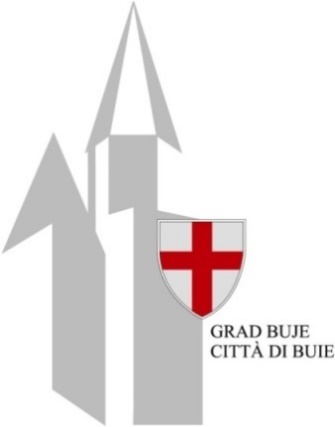 